«ПЕРМСКОЕ ГОСУДАРСТВЕННОЕ ХОРЕОГРАФИЧЕСКОЕ УЧИЛИЩЕ»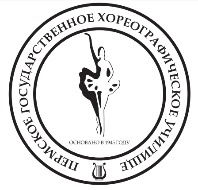 приглашает педагогов-хореографов балета, преподавателей-музыкантов и искусствоведов, концертмейстеров балета, специалистов-психологов, врачей, воспитателей, студентов и аспирантов ВУЗовна Общероссийскую научно-практическую конференцию«Современная система хореографического образования: эффективные методики и средства обучения и воспитания»9 апреля 2020 г.В ходе конференциипленарные и секционные площадки с выступлением специалистов в области педагогики, психологии и медициныСпикеры пленарного заседания и секционных площадок:Т.В. Шарапова – заместитель директора департамента общего образования Фонда «Талант и успех», Образовательный центр «Сириус», г. СочиО.В. Шабунина – заместитель директора департамента общего образования Фонда «Талант и успех», Образовательный центр «Сириус», г. СочиИ.В. Груздева – директор МАОУ «Гимназия № 10», кандидат педагогических наук, г. Пермь,С.Ю. Галиева – доцент кафедры педагогики ПГГГПУ, кандидат педагогических наукВ.Б. Клестов -  заведующий отделением спортивной медицины ГБУЗ ПК «Врачебно-физкультурный диспансер», врач по спортивной медицине, кандидат медицинских наук, г. ПермьМодераторЛ.Б. Вяткина – доцент кафедры педагогики и психологии ПГГПУ, кандидат психологических наук, доцент, г. ПермьВсе участники могут представить свой опыт в формате 5-тиминутного доклада, опубликовать статьи или тезисы в электронном сборнике материалов конференции, подача материалов до 1 марта 2020 г.;Педагогические мастер классы по классическому танцуВ.Н. Толстухин - Заслуженный деятель искусств РФ, Заслуженный учитель школы РФ, художественный руководитель училища; Л.Г. Уланова - Заслуженный учитель школы РФ, Заслуженный деятель искусств Северной Осетии-Алании;Мастер класс по танцу модернА.Г. Колбин – солист театра «Балет Евгения Панфилова», лауреат премии имени С.П. Дягилева, преподаватель классического танца и современной хореографии.Подробнее о заявках и публикациях см. на сайте училища https://balletperm.ru/в разделе «Дополнительное образование» – «Конференции и курсы»Место проведения – г. Пермь, 614000 ул. Петропавловская 18.Заявки, согласия, материалы подаются по адресу metodist@ballet59.ruКонтактное лицо – Каменских Ольга Владимировна, методист ПГХУ, тел. +7(912)482 11 02